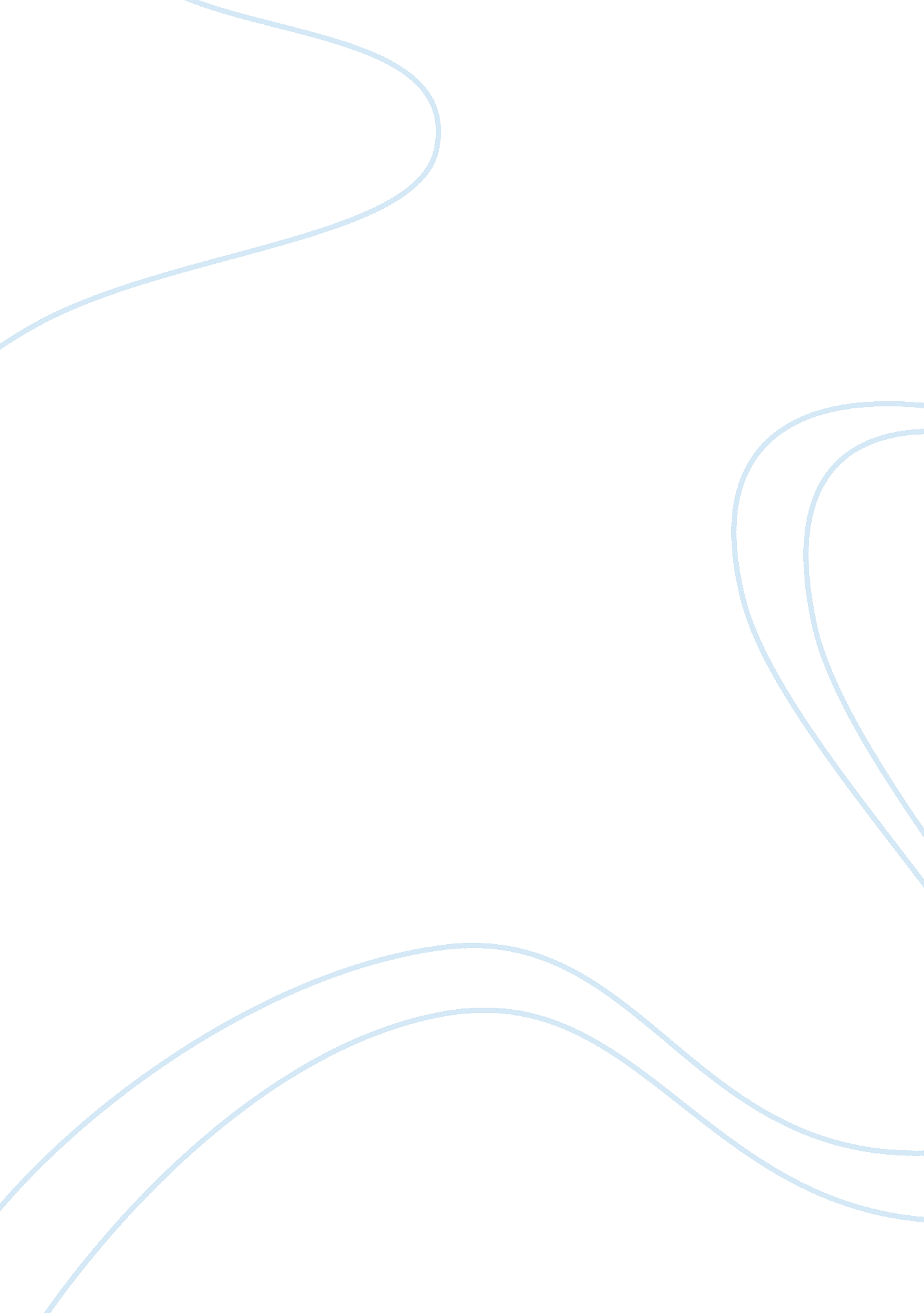 Why to be a chemical engineerProfession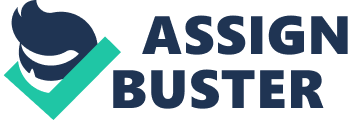 An individual should take on chemical engineering due to requirement of diverse knowledge, the striving to better them self, and to increase their potential. In the diverse knowledge column, there are a set of base standards one has to meet. To prepare for such a high paying and Incredible Job, the applicant must have a " Bachelor's degree In chemical engineering for entry-level; masters or doctoral degree for advanced positions". With thiseducationone must have, the applicant can really be a dependable to the company's success and can be prone to raises, extra jobs and many opportunities to go deeper in their occupation. When preparing to look into actually becoming and pursuing the occupation of a chemical engineer, applicants are safe under the studies and modern statistics about supply and demand of the occupation Itself. On a Job outlook done by the Bureau of Labor Statistics, the statistics stated, " Demand for chemical engineers' services depends largely on demand for the products of various manufacturing industries. To penetrate the demand and supply to a deeper extent, chemical engineering has a shining virtue in the statistics column, there is a 2% unemployment in the engineering fields, yet there are jobs that [not taken]. Also In the preparation portion, advice along with a Job notice states the following preparation for an applicant. " Be prepared to work In areas of " blended engineering" where chemical engineering principles walk hand in hand with mechanical, civil, electrical, and/or industrial engineering. Be willing to diversify because you will excel. Preparation for this Job is quite simple due to the consistent stated postulate of the job being blended and diversified with other engineering types. If an applicant should ever wonder why the occupation is blended, an actual account of a chemical efferent Job sectors that a chemical engineer can fit into. It is important to do your homework and identify what your interests are up front. You can waste a lot of time and effort if you are taking a shotgun approach. If you are interested in a certain sector or a certain geographic area, you're better off to expend your energies on those Jobs. " With the blend of other engineering occupations, the choice of chemical engineering could benefit a possible applicant by strengthening the weaknesses in parts of their knowledge that are lacking. This blend leads to discipline in the occupation to better the applicant. Not only could this blend draw out discipline in the occupation, but could also strengthen personal and social issues one could have. An engineer withpersonal experiencein these categories advices applicants by stating, " Work with others it varies from Job to Job, probably from about a 3 Tao 10. Accept criticism. But this is a life issue, not an engineering issue. With actual experience and not statistics with studies, this valuable advice could prepare an applicant to be disciplined in a different category than engineering itself, therefore, expanding their diversity of knowledge and interaction. These could truly be attributes an applicant would want to desire even if they didn't decide to pursue chemical engineering. In chemical engineering, an applicant would not only want to submerse themselves in complete knowledge of chemical engineering, but also in learning qualifications that could get them noticed and hired. To be a chemical engineer, an applicant should not be only strong in the occupation itself, but also in their interaction and sociability. A chemical engineer informs a group of applicants by stating, " A lot of my work is team-oriented. I work with a few other people and we all upend on each other to bring certain results or knowledge to the group as a whole so that we can accomplish our overall goal. By having interactive qualities, it is clear and also postulated that one cannot be an introverted person when looking to get hired. By actual accounts of a chemical engineer, he postulates and informs applicants that, " All engineers must at some point (if not nearly always) work as part of a group or team, and all engineers must be able to communicate the results of their work - to their peers, supervisors, upper management, subordinates, and the outside world. You could have the most wonderful idea, but if you can't convince others of its merit, your idea will die on the vine. With the plethora ideas and accounts of the social and interactive aspects, applicants most likely will look to improve on speaking or getting a certain point or idea across. More information and advice from a group of engineers concludes the interaction and speaking qualities by advising applicants, " The key, which many engineers and scientists Just don't realize, is not to dazzle the audience with technophobia, but to be as clear, concise, and to he point as possible. The hardest thing for many engineers to do is get to the point. This information and advice that is given could strike the desire to expand interactive qualities. Companies are not only looking for social and interactive people, but also responsible applicants. An account of an experienced chemical engineer gives his personal point of view by inferring, " l would believe that I was hired because I tend to take on lots ofresponsibility. " An applicant could have all the qualities required to be hired, except for the drawback of irresponsibility. While an individual could be the ND with a high probability not want an irresponsible chemical engineer to be staffed with. If an applicant were to search for a generally high paying Job, they would most likely find that outside of chemical engineering, requirements could possibly appear unreasonable and very rigorous to go through. On a Job that medians at $187, 000 per year such as a medicaldoctor, the requirements would most likely be postulated to be longer, and more rigorous than those of chemical engineering. Statistics and accounts done by Education Portal exemplify requirements of a medical doctor by dating, " Completing a bachelor's degree program is necessary to prepare prospective doctors to enter medical school. After accomplishing a bachelor's degree, which takes 4 years of college, the student must proceed to 4 years of medical school. The same education portal informs their audience, " Medical school consists of four years of medical training and education... The first two years of a prospective doctor's medical school experience are devoted to book study and laboratory work to prepare students for diagnosing and treating illnesses. During the second year of med school, dents take the first portion of the United States Medical Licensing Examination, which is administered by the National Board of Medical Examiners. After these two years of rigorous training and examination, the portal informs students, " During the last two years of medical school, students begin their clinical experience, going through rotations at clinics and hospitals. Students work under attending physicians to begin their practical training in medicine. In a total of 8 years of college, which could lead to financial problems, the student would fill the requirements of being a medical doctor. If a graduated high school student were to pick to pursue chemical engineering, they have the possibility and are potentially able to earn Just as much with less requirements. A popularcareerguidance center informs students, A Bachelor ofSciencedegree in chemical engineering is the most common entry- level requirement for Chemical Engineers.  With only 4 years of college and only in the science portion, a chemical engineer has a potential to earn "$1 1 5, 000 or more" per year. With this salary potential, moneyspent on college and time is saved to better the encouragement in actually pursuing the occupation of chemical engineering. Leading up to this well-rounded occupation includes many opportunities for experience, life benefits, and a very comfortable potential salary. In the experience column, many encounters by actual chemical engineers advise students, " Consider participating in aninternshipwith an engineering firm while in college. Most internships are part of a four-year degree program. It will offer you a chance to apply what you have learned in the classroom in an actual work situation and will give you the opportunity to network with people in the field. With these benefits, dents have an opportunity to not go into their occupation completely blindfolded. A career guidance program infers why chemical engineers pick their occupation by inferring, " They should enjoy making decisions and directing the work of others, as well as be willing to improve their knowledge and skills on an ongoing basis. " With this inference that earned positive feedback, these potential encounters could give a chemical engineer the benefits of pursuing that occupation. Life benefits would also pursuing this occupation could potentially earn an engineer "$1 1 5, 000 or more" with also a stated postulate informing applicants, " it is not uncommon to have incomes ranging from $90, 000 to $130, 000 or more.  This salary would not only draw out applicants who would desire money and being comfortable, but this comfortable living could also be tied in and related to life benefits and experience. To finish off the tied in topics, retirement would not be a problem financially if the certain engineer was responsible with their money. Responsibility was also an inference for qualities an applicant should have which was stated in earlier texts. Ranging from possible, achievable, comfortable, enjoyable, beneficial, and knowledgeably wide, the occupation of chemical engineering appears to be worth the time and money spent. Salaries tying in with comfortable living can keep a chemical engineerstressfree to an extent, and with interaction within the Job itself, can potentially balance personal life, with its own occupation. An actual account of a chemical engineer concludes hisinterviewby stating, " l believe that a chemical engineer degree is great for opening doors. " This can be agreed with due to all the benefits of pursuing the career of chemical engineering stated previously. As a Heimlich engineer himself said, this great and worth-while occupation has potential to open your doors. 